AufgabenformularStandardillustrierende Aufgaben veranschaulichen beispielhaft Standards für Lehrkräfte, Lernende und Eltern. Hinweis: Wünschenswert ist die Entwicklung von mehreren Aufgaben zu einer Kompetenz, die die Progression der Standards (A – H) abbilden.Aufgabe und Material: Aufgabe:Die historische Quelle (Foto eines römischen Mosaiks) kann manche unserer Fragen zu Gladiatorenkämpfen beantworten. Auf viele andere gibt sie aber keine Antworten. Stelle drei Fragen zum Thema „Gladiatoren“, für die du andere Informationsquellen 
benötigst!Material: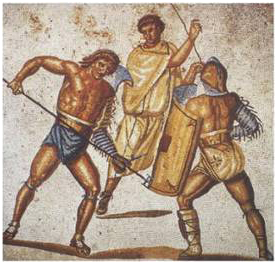 A) Mosaik aus der Villa Nenning (Deutschland), 2. bis 3. Jh. n. Chr., Foto LISUM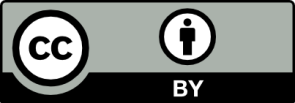 http://commons.wikimedia.org/wiki/File:Retiarius_stabs_secutor_(color).jpg, Dulcem, Public DomainErwartungshorizont:Beispiele:Wie wurden diese Kämpfer zu Sklaven und Gladiatoren?Wer hat sie ausgebildet?Wie alt waren sie?Gab es auch Freiwillige, die Gladiatoren waren?Mussten sie immer bis zum Tod kämpfen?Konnten Gladiatoren auch freikommen?  …LISUMhttp://commons.wikimedia.org/wiki/File:Retiarius_stabs_secutor_(color).jpg, Dulcem, Public DomainFachGesellschaftswissenschaftenGesellschaftswissenschaftenGesellschaftswissenschaftenKompetenzbereichErschließen, historisch (GeWi-K2)Erschließen, historisch (GeWi-K2)Erschließen, historisch (GeWi-K2)KompetenzHistorische Quellen untersuchen (GeWi-K2.1)Historische Quellen untersuchen (GeWi-K2.1)Historische Quellen untersuchen (GeWi-K2.1)Niveaustufe(n)DDDStandardDie Schülerinnen und Schüler können nachweisen, dass die Wiedergabe von Vergangenheit in Quellen immer nur einen Ausschnitt zeigt (GeWi-K2.1.D2)Die Schülerinnen und Schüler können nachweisen, dass die Wiedergabe von Vergangenheit in Quellen immer nur einen Ausschnitt zeigt (GeWi-K2.1.D2)Die Schülerinnen und Schüler können nachweisen, dass die Wiedergabe von Vergangenheit in Quellen immer nur einen Ausschnitt zeigt (GeWi-K2.1.D2)ggf. Themenfeld3.10 Vielfalt in der Gesellschaft - Belastung oder Bereicherung?Thema: Ausgrenzung und Teilhabe3.10 Vielfalt in der Gesellschaft - Belastung oder Bereicherung?Thema: Ausgrenzung und Teilhabe3.10 Vielfalt in der Gesellschaft - Belastung oder Bereicherung?Thema: Ausgrenzung und Teilhabeggf. Bezug Basiscurriculum (BC) oder übergreifenden Themen (ÜT)ggf. Standard BCAufgabenformatAufgabenformatAufgabenformatAufgabenformatoffen	xoffen	xhalboffen	geschlossen	Erprobung im Unterricht:Erprobung im Unterricht:Erprobung im Unterricht:Erprobung im Unterricht:Datum Datum Jahrgangsstufe: Schulart: VerschlagwortungQuelle, Darstellung, römische Geschichte, GladiatorenQuelle, Darstellung, römische Geschichte, GladiatorenQuelle, Darstellung, römische Geschichte, Gladiatoren